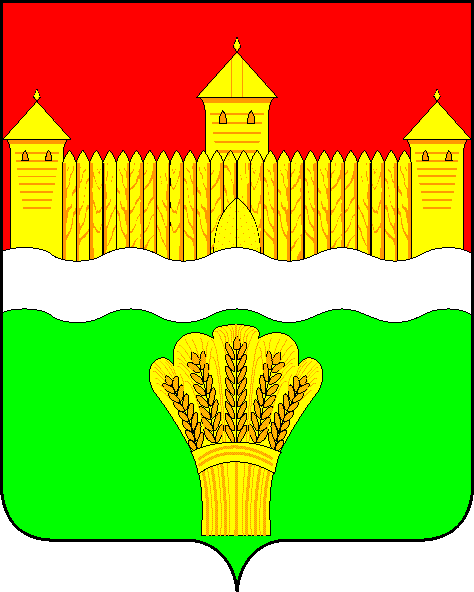 АДМИНИСТРАЦИЯ КЕМЕРОВСКОГО МУНИЦИПАЛЬНОГО РАЙОНАПОСТАНОВЛЕНИЕот «________» _______________ 20___ № _________г. Кемерово О проведении конкурса по субсидированию затрат субъектам малого и среднего предпринимательства, занимающимся производственной  деятельностью, на приобретение оборудования и аренду помещенийВ целях стимулирования инвестиционной активности субъектов малого и среднего предпринимательства Кемеровского муниципального района, создания благоприятных условий для ведения предпринимательской деятельности, в рамках реализации муниципальной программы ««Развитие субъектов малого и среднего предпринимательства в Кемеровском муниципальном районе» на 2018-2021 годы, утвержденной постановлением администрации Кемеровского муниципального района                                            от 11.12.2017 № 2891-п:1. Объявить с 16 сентября 2019 года по 15 октября 2019 года конкурс по субсидированию затрат субъектам малого и среднего предпринимательства, занимающимся производственной деятельностью, на приобретение оборудования и аренду помещений.2.  Отделу потребительского рынка и предпринимательства                        (А.А. Котова) обеспечить выполнение организационно-технических мероприятий для проведения конкурса по субсидированию субъектов малого и среднего предпринимательства, занимающихся производственной деятельностью, на приобретение оборудования и аренду помещений.3. Утвердить пакет конкурсной документации по проведению конкурсного отбора по субсидированию затрат субъектам малого и среднего предпринимательства, занимающимся производственной деятельностью, на приобретение оборудования и аренду помещений согласно приложению к настоящему постановлению.4. Муниципальному бюджетному учреждению «Редакция газеты «Заря» (А.В. Шеметова) опубликовать настоящее постановление в районной газете «Заря», управлению информационных технологий  (И.А. Карташов) разместить настоящее постановление на официальном сайте администрации Кемеровского муниципального района в информационно-телекоммуникационной сети «Интернет».5. Контроль за исполнением постановления возложить на заместителя главы Кемеровского муниципального района по экономике и финансам                  Е.А. Ромайкину.6. Постановление вступает в силу после его официального опубликования. Глава района                                                                                          А.В. ФоминПРИЛОЖЕНИЕк постановлению администрацииКемеровского муниципального районаот ___________________ № _________Пакет конкурсной документации по проведению конкурсного отбора по субсидированию затрат субъектов малого и среднего предпринимательства, занимающихся производственной деятельностью, на приобретение оборудования и аренду помещений1.  Предмет конкурсного отбора 	Предметом конкурсного отбора является субсидирование затрат субъектам малого и среднего предпринимательства (далее – СМСП), занимающимся производственной деятельностью на приобретение оборудования и аренду помещений.	Субсидирование затрат СМСП, занимающимся производственной деятельностью, на приобретение оборудования и аренду помещений, предусмотрено пунктом 5 раздела 4 муниципальной программы «Развитие субъектов малого и среднего предпринимательства в Кемеровском муниципальном районе» на 2018-2021 годы, утвержденной постановлением администрации Кемеровского муниципального района от 11.12.2017                      № 2891-п. 2. Цель конкурсного отбора 	Стимулирование развития СМСП Кемеровского муниципального района, создание благоприятных условий для ведения предпринимательской деятельности. 3.  Правовые основания проведения конкурсного отбора 	Федеральный закон от 24.07.2007 № 209-ФЗ «О развитии субъектов малого и среднего предпринимательства в Российской Федерации».	Закон Кемеровской области от 27.12.2007 № 187-ОЗ «О развитии субъектов малого и среднего предпринимательства».	Постановление Правительства Кемеровской области-Кузбасса                      от 03.07.2019 № 414 «О порядке предоставления субсидии из бюджета Кемеровской области бюджетам муниципальных образований Кемеровской области на реализацию отдельных мероприятий муниципальных программ развития субъектов малого и среднего предпринимательства».	Муниципальная программа «Развитие субъектов малого и среднего предпринимательства в Кемеровском муниципальном районе» на 2018-2021 годы, утвержденная постановлением администрации Кемеровского муниципального района от 11.12.2017 № 2891-п.4.  Организационно-техническое обеспечение конкурсного отбора 	Организационно-техническое обеспечение конкурсного обора осуществляет отдел потребительского рынка и предпринимательства (далее – Отдел), расположенный по адресу: 650010, г. Кемерово, ул. Совхозная, 1А, тел: +7 (3842) 75-04-33.	Информация о проведении конкурсного отбора публикуется в районной газете «Заря», размещается на официальном сайте администрации Кемеровского муниципального района в информационно-телекоммуникационной сети «Интернет».5.  Участники конкурсного отбора Участниками конкурсного отбора являются СМСП, зарегистрированные и занимающиеся производственной деятельностью, на территории Кемеровского муниципального района, соответствующие критериям, установленным статьей 4 Федерального закона от 24.07.2007                 № 209-ФЗ «О развитии малого и среднего предпринимательства в Российской Федерации», а также условиям предоставления субсидий. 6. Условия предоставления субсидий 	Субсидирование затрат СМСП, занимающимся производственной деятельностью, на приобретение оборудования и аренду помещений, осуществляется на следующих условиях:	6.1. Субсидирование затрат оказывается СМСП, которые соответствуют критериям, установленным Федеральным законом от 04.06.2007 № 209 - ФЗ «О развитии малого и среднего предпринимательства в Российской Федерации» (за исключением субъектов малого и среднего предпринимательства, указанных в частях 3 и 4 статьи 14 Федерального закона от 04.06.20017 № 209-ФЗ), Федеральным законом 11.06.2003 № 74-ФЗ «О крестьянском (фермерском) хозяйстве».6.2. Субсидирование затрат на приобретение оборудования осуществляется в отношении: оборудования, устройств, механизмов, транспортных средств (за исключением легковых автомобилей и воздушных судов), станков, приборов, аппаратов, агрегатов, установок, машин, относящихся ко второй и выше амортизационным группам Классификации основных средств, включаемых в амортизационные группы, утвержденной постановлением Правительства Российской Федерации от 01.01.2002 № 1                 «О Классификации основных средств, включаемых в амортизационные группы», за исключением оборудования, предназначенного для осуществления оптовой и розничной торговой деятельности СМСП, и (или) аренды помещений.6.3. Размер субсидии составляет 50 процентов от суммы документально подтвержденных произведенных затрат, но не более 1,0 млн. рублей на одного получателя субсидии. 6.4. Предоставление субсидий не может осуществляться в отношении субъектов малого и среднего предпринимательства:- являющихся кредитными организациями, страховыми организациями (за исключением потребительских кооперативов), инвестиционными фондами,  негосударственными пенсионными фондами, профессиональными участниками рынка ценных бумаг, ломбардами;- являющихся участниками соглашений о разделе продукции;- осуществляющих предпринимательскую деятельность в сфере игорного бизнеса;- являющихся в порядке, установленном законодательством Российской Федерации о валютном регулировании и валютном контроле, нерезидентами Российской Федерации, за исключением случаев, предусмотренных международными договорами Российской Федерации и Кемеровской области;- осуществляющих производство и/или реализацию подакцизных товаров, а также добычу и/или реализацию полезных ископаемых, за исключением общераспространенных полезных ископаемых.6.5. Заявитель на предоставление субсидии на первое число месяца, предшествующего месяцу, в котором планируется заключение договора о предоставлении субсидии, должен соответствовать следующим требованиям:- отсутствие задолженности по налогам, сборам и иным обязательным платежам в бюджеты бюджетной системы Российской Федерации, срок исполнения по которым наступил в соответствии с законодательством Российской Федерации;- отсутствие просроченной задолженности по возврату в местный бюджет субсидий, бюджетных инвестиций, предоставленных в том числе в соответствии с иными правовыми актами (в случае, если такое требование предусмотрено правовым актом), и иная просроченная задолженность перед  местным бюджетом;- заявитель не должен находиться в процессе реорганизации, ликвидации, банкротства и иметь ограничения на осуществление хозяйственной деятельности;- заявитель не должен являться иностранным юридическим лицом, а также российским юридическим лицом, в уставном (складочном) капитале которых доля участия иностранных юридических лиц, местом регистрации которых является государство или территория, включенные в утверждаемый Министерством финансов Российской Федерации перечень государств и территорий, предоставляющих льготный налоговый режим налогообложения и (или) не предусматривающих раскрытия и предоставления информации при проведении финансовых операций (оффшорные зоны) в отношении таких юридических лиц, в совокупности превышает 50 процентов;- заявитель не должен получать средства из соответствующего бюджета бюджетной системы Российской Федерации в соответствии с иными нормативными правовыми актами, муниципальными правовыми актами на цели, предусмотренные настоящим Положением.6.6. В предоставлении субсидий должно быть отказано в случае, если:- не представлены документы, определенные условиями и порядком получения поддержки по конкретному мероприятию муниципальной программы или представлены недостоверные сведения и документы;- не выполнены условия предоставления субсидий;- ранее в отношении заявителя - субъекта малого, среднего предпринимательства, было принято решение об оказании аналогичной субсидии и сроки её использования не истекли;- с момента признания субъекта малого и среднего предпринимательства допустившим нарушение порядка и условий предоставления субсидий, в том числе не обеспечившего целевое использование предоставленных средств субсидии, прошло менее чем три года.7.  Документы, предоставляемые в Отдел для участия в конкурсном отборе 7.1. Средства субсидии предоставляются СМСП, занимающимся производственной деятельностью, на конкурсной основе при наличии:а) заявления на предоставление субсидии, составленного по форме согласно приложению 1 к пакету конкурсной документации;б) расчета субсидии по форме согласно приложению 2 к пакету конкурсной документации;в) технико-экономического обоснования приобретения оборудования, аренды помещения в целях создания и (или) развития и (или) модернизации производства товаров;г) заключенных СМСП договоров на приобретение в собственность оборудования и (или) аренду помещений;д) документов, подтверждающих осуществление расходов СМСП на приобретение оборудования, аренду помещений (платежные поручения, инкассовые поручения, платежные требования, платежные ордера и т.д.);е) документов, подтверждающих ввод в эксплуатацию приобретенного оборудования;	ж) иных документов, представленных заявителем в добровольном порядке. 	7.2.  При предоставлении неполного пакета документов конкурсная заявка на участие в конкурсном отборе не регистрируется. 7.3.  Заявки на участие в конкурсе принимаются не ранее 3 дней со дня размещения объявления о проведении конкурса в течение 30 дней. Заявки, поступившие после установленного срока, не регистрируются и не рассматриваются. 7.4. Документы, предоставленные на конкурсный отбор, не возвращаются. 7.5. Прием заявок и пакета документов на конкурсный отбор осуществляет Отдел по адресу: г. Кемерово, ул. Совхозная, 1А, кабинет 23. Заявка регистрируется в день ее поступления в журнале регистрации заявок. 7.6. После окончания приема заявок Отдел: 	- проверяет полноту и соответствие представленных документов установленным требованиям, достоверность представленной информации;	- готовит материалы для проведения заседания конкурсной комиссии по предоставлению субсидий СМСП, занимающимся производственной деятельностью, на приобретение оборудования и аренду помещений (далее – комиссия);	- назначает дату и место проведения заседания комиссии.8.  Принятие решения о предоставлении субсидии	8.1. Решение о предоставлении субсидий СМСП принимается конкурсной комиссией.8.1.1. Комиссия в ходе заседания рассматривает материалы претендентов, выносит решение о предоставлении и сумме субсидий участникам конкурса, оформленное протоколом комиссии. 8.1.2. Заседание комиссии является правомочным, если на нем присутствует не менее половины членов комиссии. 8.1.3. При наличии оснований для отказа в предоставлении субсидии, комиссия принимает решение об отказе в предоставлении субсидии, о чем в течение 2 рабочих дней со дня принятия решения Отдел уведомляет заявителя с указанием оснований отказа. 8.1.4. При равенстве голосов правом решающего голоса обладает председатель конкурсной комиссии. 	8.2. На основании протокола конкурсной комиссии о победителях конкурсного отбора Отдел готовит проект правового акта администрации Кемеровского муниципального района о предоставлении субсидии.8.3. Выплата субсидии осуществляется на основании соглашения (договора) о предоставлении субсидии, заключенного между администрацией Кемеровского муниципального района и получателем субсидии в соответствии с типовой формой, установленной финансовым управлением по Кемеровскому району. 	8.4. В течение пяти дней после принятия решения Отдел извещает победителей конкурсного отбора с указанием срока, в течение которого СМСП должен заключить соглашение (договор) о предоставлении субсидии с администрацией Кемеровского муниципального района в соответствии с типовой формой, установленной финансовым управлением по Кемеровскому району.8.4.1. Неподписание получателем субсидии соглашения (договора) о предоставлении субсидии является отказом от получения субсидии.9.  Возврат субсидии 	9.1. Контроль за соблюдением условий, целей и порядка предоставления субсидий за счет средств бюджета Кемеровского муниципального района получателям субсидий, осуществляет Отдел путем анализа предоставленных получателями субсидий документов.9.2. В случае установления фактов нарушения условий, целей и порядка предоставления субсидий за счет средств бюджета Кемеровского муниципального района, неисполнения или ненадлежащего исполнения получателями субсидий обязательств по соглашению (договору) на предоставление субсидии, либо предоставления получателями субсидий недостоверных сведений в документах на получение субсидии, администрация Кемеровского муниципального района в письменном виде направляет получателям субсидий претензию о возврате денежных средств. 9.3. Получатели субсидий обязаны обеспечить возврат полученной ими субсидии в бюджет Кемеровского муниципального района в течение 30 календарных дней со дня получения претензии о возврате субсидии. Получатели субсидий осуществляют возврат неиспользованных средств субсидии в бюджет Кемеровского муниципального района не позднее 25 числа отчетного месяца. 9.4. В случае неисполнения получателями субсидий обязанностей по возврату субсидии в бюджет Кемеровского муниципального района в установленный срок, администрацией Кемеровского муниципального района принимаются меры по взысканию субсидий в соответствии с законодательством Российской Федерации.Заместитель главы района по экономике и финансам 						     Е.А. РомайкинаПРИЛОЖЕНИЕ 1к пакету конкурснойдокументацииЗаявлениео предоставлении субсидииот________________________________________________________________             (Ф.И.О., должность, наименование организации, индивидуального предпринимателя)Место нахождения юридического лица (место жительства - для индивидуального предпринимателя): ____________________________________________________________________________________________________Телефон (_____): ________________ факс: _____________ e-mail: __________Информация о регистрации (дата регистрации, № свидетельства, наименование органа, выдавшего свидетельство)__________________________________________________________________ИНН/КПП _________________________________________________________р/с _______________________________________________________________наименование банка ________________________________________________БИК ____________________ кор. счет _________________________________Информация об основных видах деятельности, выпускаемой продукции, оказываемых услугах (краткое описание):______________________________Прошу предоставить субсидию на возмещение части затрат, связанных с ______________________________________________________________________________________________________________________________________________________________________________________________________в размере __________________________________________________________Достоверность представленных сведений гарантирую.Заявитель дает согласие Отделу в соответствии с Федеральным законом от 27.07.2006                 № 152-ФЗ «О персональных данных» на автоматизированную, а также без использования средств автоматизации обработку (включая сбор, систематизацию, накопление, хранение, уточнение (обновление, изменение), использование, распространение, передачу, обезличивание, блокирование, уничтожение своих персональных данных, указанных в настоящем заявлении и приложенных к нему документах, в целях получения субсидии. Настоящее согласие действует со дня его подписания до дня отзыва в письменной форме.«____» _____________ 20__г.                        _____________________________(дата)                                                                 (подпись)							            м.п.Дата регистрации заявки «____»____20__ г. время регистрации ____________        Рег.  №___________________________________                 ______________              _________________          Должность                               подпись                                 Ф.И.О.ПРИЛОЖЕНИЕ 2к пакету конкурснойдокументацииРасчет суммы субсидий субъектам малого и среднего предпринимательства, занимающимся производственной деятельностью, на приобретение оборудования и аренду помещений__________________________________________________________________Полное наименование юридического лица (ФИО индивидуального предпринимателя)ИНН _____________________________________________________________р/сч ______________________________________________________________Наименование банка ________________________________________________БИК ______________________________________________________________к/сч ______________________________________________________________Адрес юридический: ________________________________________________Адрес фактический: _________________________________________________Руководитель организации/индивидуальный предприниматель   ___________________________________                                                                             (подпись)              (Ф.И.О.)Главный бухгалтер                ___________________ /___________________/                                                                (подпись)              (Ф.И.О.)    М.П. (заверяется при наличии печати)Наименование Реквизиты договора купли-продажи оборудования (наименование, номер, дата) / реквизиты договора аренды помещений (наименование, номер, дата)Стоимость оборудования по договору на приобретение в собственность оборудования / стоимость аренды помещения по договору, рублейРасчет размера субсидии (гр.3*0,50), рублей1234ИТОГОИТОГО